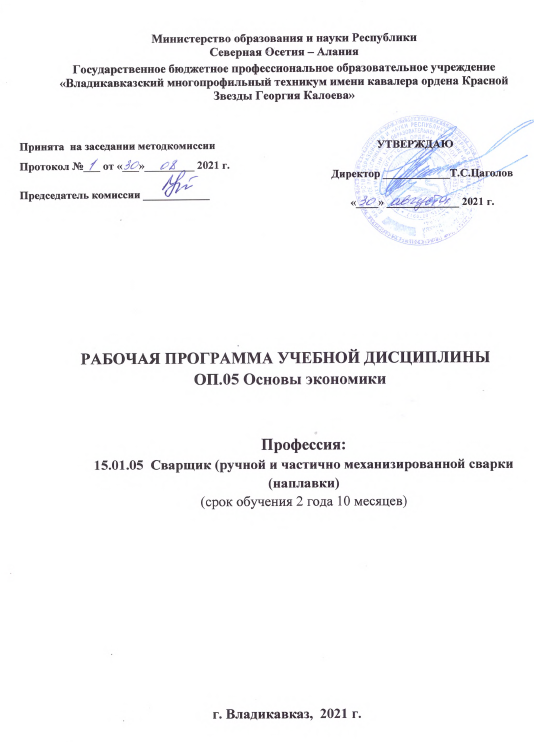 Министерство образования и науки РеспубликиСеверная Осетия – АланияГосударственное бюджетное профессиональное образовательное учреждение«Владикавказский многопрофильный техникум имени кавалера ордена Красной Звезды Георгия Калоева»рабочая пРОГРАММа учебной дисциплиныОП.05 Основы экономики Профессия: 15.01.05  Сварщик (ручной и частично механизированной сварки (наплавки)   (срок обучения 2 года 10 месяцев)г. Владикавказ,  2021 г.	Рабочая программа учебной дисциплины разработана на основе Федерального государственного образовательного стандарта среднего профессионального образования по профессии 15.01.05 Сварщик (ручной и частично механизированной сварки (наплавки), входящей в состав укрупненной группы профессий 15.00.00 Машиностроение и примерной программы разработанной ГАПОУ МО «МЦК-Техникум имени С.П. Королева», зарегистрированной в государственном реестре примерных основных образовательных программ. Организация-разработчик:Государственное бюджетное профессиональное образовательное учреждение «Владикавказский многопрофильный техникум имени кавалера ордена Красной Звезды Георгия Калоева» РСО - Алания, г. ВладикавказРазработчики:Опарина Наталья Васильевна, преподаватель  ГБПОУ  ВМТ им. Г. Калоева г. Владикавказ  РСО - АланияСОДЕРЖАНИЕпаспорт РАБОЧЕЙ ПРОГРАММЫ УЧЕБНОЙ ДИСЦИПЛИНЫОП.05 Основы экономики 1.1. Область применения программыРабочая программа учебной дисциплины является частью программы подготовки квалифицированных рабочих, служащих в соответствии с ФГОС по профессии 15.01.05 Сварщик (ручной и частично механизированной сварки (наплавки)  входящей в состав укрупненной группы профессий 15.00.00 Машиностроение. 	Программа учебной дисциплины может быть использована в дополнительном профессиональном образовании (в программах повышения квалификации и переподготовки) и профессиональной подготовке по профессиям рабочих: 11618 резчик ручной кислородной резки, 11620 сварщик газовой сварки,19756 сварщик дуговой сварки неплавящимся электродом в защитном газе, 19905 сварщик частично механизированной сварки плавлением, 19906 сварщик ручной дуговой сварки плавящимся покрытым электродом при наличии основного общего среднего  образования. Стаж работы не требуется. 1.2. Место учебной дисциплины в структуре программы подготовки квалифицированных рабочих, служащих: дисциплина входит в общепрофессиональный цикл.1.3. Цели и задачи учебной дисциплины – требования к результатам освоения учебной дисциплины:В результате освоения учебной дисциплины обучающийся должен уметь:находить и использовать экономическую информацию в целях обеспечения собственной конкурентоспособности на рынке труда;В результате освоения учебной дисциплины обучающийся должен знать:общие принципы организации производственного и технологического процесса;механизмы ценообразования на продукцию, формы оплаты труда в современных условиях;цели и задачи структурного подразделения, структуру организации, основы экономических знаний, необходимых в  отрасли1.4. Рекомендуемое количество часов на освоение программы учебной дисциплины:максимальной учебной нагрузки обучающегося  48 часов, в том числе:обязательной аудиторной учебной нагрузки обучающегося 32 часа;самостоятельной работы обучающегося 16  часов.СТРУКТУРА И СОДЕРЖАНИЕ УЧЕБНОЙ ДИСЦИПЛИНЫ2.1. Объем учебной дисциплины и виды учебной работы2.2. Тематический план и содержание учебной дисциплины  ОП.05 Основы экономикиДля характеристики уровня освоения учебного материала используются следующие обозначения:1. – ознакомительный (узнавание ранее изученных объектов, свойств); 2. – репродуктивный (выполнение деятельности по образцу, инструкции или под руководством)3. – продуктивный (планирование и самостоятельное выполнение деятельности, решение проблемных задач)3. условия реализации УЧЕБНОЙ дисциплины3.1. Требования к минимальному материально-техническому обеспечениюРеализация программы дисциплины требует наличия учебного кабинета экономики.Оборудование учебного кабинета: посадочные места по количеству обучающихся;рабочее место преподавателя;таблицы по экономике России и мира;схемы по экономике; аудиторная доска с магнитной поверхностью и с набором приспособлений для крепления таблиц;учебно-методические материалы.Технические средства обучения:  телевизор;видеофильмы по экономике, в т.ч. по экономике России;мультимедийная  установка; компьютер с  лицензионным  программным  обеспечением;мультимедийные обучающие программы и электронные учебники по основным разделам курса.3.2. Информационное обеспечение обученияПеречень рекомендуемых учебных изданий, Интернет-ресурсов, дополнительной литературыОсновные источники: Череданова Л.Н. Основы экономики и предпринимательства.- М.:  ИЦ Академия, 2017.Яковлев А.И. Основы правоведения.- М.: ИЦ Академия, 2016.Дополнительные источники: Гомола А. И., Кириллов В.Е., Жанин П.А. Экономика для профессий и специальностей социально-экономического профиля.- М.:  ИЦ Академия, 2011.Липсиц И.В. Экономика. Базовый курс.- М.: «Вита-Пресс», 2006.Соколова С.В. Основы экономики: рабочая тетрадь.- М.: ИЦ Академия,    2011.Интернет-ресурсы:Статьи по экономике.Форма доступа: http://www.ereport.ru     ( дата обращения август 2011г.)Форма доступа: http://www.finansy.ru ( дата обращения август 2011г.)Форма доступа: http://www.ecsocman.edu.ru (дата обращения август 2011г.)Электронный  словарь экономических терминов.Форма доступа: http://www.slovar-ekonomiki.ru (дата обращения август 2011г.)Экономический словарь.Форма доступа: http://www.edictionari.ru (дата обращения август 2011г.)4. Контроль и оценка результатов освоения УЧЕБНОЙ ДисциплиныКонтроль и оценка результатов освоения учебной дисциплины осуществляется преподавателем в процессе проведения практических занятий, тестирования, а также выполнения обучающимися индивидуальных заданий.Принята  на заседании методкомиссииПротокол №___ от «___»_________ 2021 г.Председатель комиссии ____________УТВЕРЖДАЮДиректор ____________Т.С.Цаголов                                «____» _____________ 2021 г.стр.ПАСПОРТ РАБОЧЕЙ ПРОГРАММЫ УЧЕБНОЙ ДИСЦИПЛИНЫ4СТРУКТУРА и содержание УЧЕБНОЙ ДИСЦИПЛИНЫ5условия реализации РАБОЧЕЙ ПРОГРАММЫ учебной дисциплины8Контроль и оценка результатов Освоения учебной дисциплины9Вид учебной работыОбъем часовМаксимальная учебная нагрузка (всего)48Обязательная аудиторная учебная нагрузка (всего) 32в том числе:     лабораторные  работы-     практические занятия6     контрольные работы-Самостоятельная работа обучающегося (всего)16в том числе:   Систематическая проработка конспектов занятий, учебной и специальной технической литературы (по вопросам к параграфам, главам учебных пособий, составленным преподавателем).  7Подготовка индивидуальных заданий в форме сообщений по темам дисциплины.3Подготовка к практическим занятиям с использованием методических рекомендаций преподавателя.6Итоговая аттестация в форме дифференцированного зачета.Итоговая аттестация в форме дифференцированного зачета.Наименование разделов и темСодержание учебного материала, лабораторные  работы и практические занятия, самостоятельная работа обучающихся, курсовая работа (проект) (если предусмотрены)Содержание учебного материала, лабораторные  работы и практические занятия, самостоятельная работа обучающихся, курсовая работа (проект) (если предусмотрены)Содержание учебного материала, лабораторные  работы и практические занятия, самостоятельная работа обучающихся, курсовая работа (проект) (если предусмотрены)Объем часовУровень освоения122234Тема 1. Экономика и экономическая наукаСодержание учебного материалаСодержание учебного материалаСодержание учебного материала8Тема 1. Экономика и экономическая наука11Потребности человека и ограниченность ресурсов.81Тема 1. Экономика и экономическая наука22Выбор и альтернативная стоимость81Тема 1. Экономика и экономическая наука33Фундаментальные проблемы экономики и предмет экономической науки81Тема 1. Экономика и экономическая наука44Факторы производства и факторные доходы.81Тема 1. Экономика и экономическая наука55Прибыль и рентабельность81Тема 1. Экономика и экономическая наука66Типы экономических систем81Тема 1. Экономика и экономическая наука77Рынок и его функции81Тема 1. Экономика и экономическая наука88Государственное регулирование экономики.81Тема 1. Экономика и экономическая наукаСамостоятельная работа обучающихсяСамостоятельная работа обучающихсяСамостоятельная работа обучающихся4Тема 1. Экономика и экономическая наукаСистематическая проработка конспектов занятий, учебной и специальной экономической литературы (по вопросам к параграфам, главам учебных пособий, составленным преподавателем).Систематическая проработка конспектов занятий, учебной и специальной экономической литературы (по вопросам к параграфам, главам учебных пособий, составленным преподавателем).Систематическая проработка конспектов занятий, учебной и специальной экономической литературы (по вопросам к параграфам, главам учебных пособий, составленным преподавателем).4Тема 1. Экономика и экономическая наукаПодготовка индивидуальных заданий в форме сообщений по темам «Кругооборот доходов в рыночной экономике», «Смешанная экономика», «Предпринимательство как фактор производства».Подготовка индивидуальных заданий в форме сообщений по темам «Кругооборот доходов в рыночной экономике», «Смешанная экономика», «Предпринимательство как фактор производства».Подготовка индивидуальных заданий в форме сообщений по темам «Кругооборот доходов в рыночной экономике», «Смешанная экономика», «Предпринимательство как фактор производства».4Тема2. Спрос, предложение и рыночное равновесиеСодержание учебного материалаСодержание учебного материалаСодержание учебного материала3Тема2. Спрос, предложение и рыночное равновесие11Спрос и закон спроса.3Тема2. Спрос, предложение и рыночное равновесие22Предложение и закон предложения.3Тема2. Спрос, предложение и рыночное равновесие33Рыночное равновесие. Реакция рынка на изменения спроса и предложения.3Тема2. Спрос, предложение и рыночное равновесиеПрактические занятияПрактические занятияПрактические занятия1Тема2. Спрос, предложение и рыночное равновесие11Воздействие внешних сил на рыночное равновесие1Тема2. Спрос, предложение и рыночное равновесиеСамостоятельная работа обучающихсяСамостоятельная работа обучающихсяСамостоятельная работа обучающихся2Тема2. Спрос, предложение и рыночное равновесиеПодготовка к практическим занятиям с использованием методических рекомендаций преподавателя.Подготовка к практическим занятиям с использованием методических рекомендаций преподавателя.Подготовка к практическим занятиям с использованием методических рекомендаций преподавателя.2Тема.3. Экономика предприятияСодержание учебного материалаСодержание учебного материалаСодержание учебного материала8Тема.3. Экономика предприятия11Огранизационно-правовые формы предприятий82Тема.3. Экономика предприятия22Порядок создания и прекращения деятельности предприятия82Тема.3. Экономика предприятия33Структура предприятия. Типы и виды производствепной структуры.82Тема.3. Экономика предприятия44Организация производства. Классификация производственных процессов. Методы организации производства.82Тема.3. Экономика предприятия55Принципы рациональной организации производственного процесса82Тема.3. Экономика предприятия66Производственные затраты. Бюджет затрат.82Тема.3. Экономика предприятия77Механизмы ценообразования на продукцию.82Тема.3. Экономика предприятия88Формирование ценовой стратегии предприятия.82Тема.3. Экономика предприятияПрактические занятияПрактические занятияПрактические занятия2Тема.3. Экономика предприятия11Цели и задачи структурного подразделения2Тема.3. Экономика предприятия22Калькуляция себестоимости продукта2Тема.3. Экономика предприятияСамостоятельная работа обучающихсяСамостоятельная работа обучающихсяСамостоятельная работа обучающихся5Тема.3. Экономика предприятияСистематическая проработка конспектов занятий, учебной и специальной экономической литературы (по вопросам к параграфам, главам учебных пособий, составленным преподавателем).Систематическая проработка конспектов занятий, учебной и специальной экономической литературы (по вопросам к параграфам, главам учебных пособий, составленным преподавателем).Систематическая проработка конспектов занятий, учебной и специальной экономической литературы (по вопросам к параграфам, главам учебных пособий, составленным преподавателем).5Тема.3. Экономика предприятияПодготовка индивидуальных заданий в форме сообщений по теме «Классификация технологических процессов».Подготовка индивидуальных заданий в форме сообщений по теме «Классификация технологических процессов».Подготовка индивидуальных заданий в форме сообщений по теме «Классификация технологических процессов».5Тема.3. Экономика предприятияПодготовка к практическим занятиям с использованием методических рекомендаций преподавателя.Подготовка к практическим занятиям с использованием методических рекомендаций преподавателя.Подготовка к практическим занятиям с использованием методических рекомендаций преподавателя.Тема 4. Труд и заработная платаСодержание учебного материалаСодержание учебного материалаСодержание учебного материала3Тема 4. Труд и заработная плата11Труд. Рынок труда.32Тема 4. Труд и заработная плата22Система заработной платы. Формы оплаты труда.32Тема 4. Труд и заработная плата33Правовая охрана заработной платы.32Тема 4. Труд и заработная платаПрактические занятияПрактические занятияПрактические занятия1Тема 4. Труд и заработная плата11Профсоюзы. Анализ влияния профсоюзов на уменьшение безработицы.1Тема 4. Труд и заработная платаСамостоятельная работа обучающихся.Самостоятельная работа обучающихся.Самостоятельная работа обучающихся.2Тема 4. Труд и заработная платаСистематическая проработка конспектов занятий, учебной и специальной экономической литературы (по вопросам к параграфам, главам учебных пособий, составленным преподавателем).Систематическая проработка конспектов занятий, учебной и специальной экономической литературы (по вопросам к параграфам, главам учебных пособий, составленным преподавателем).Систематическая проработка конспектов занятий, учебной и специальной экономической литературы (по вопросам к параграфам, главам учебных пособий, составленным преподавателем).2Тема 4. Труд и заработная платаПодготовка к практическим занятиям с использованием методических рекомендаций преподавателя.Подготовка к практическим занятиям с использованием методических рекомендаций преподавателя.Подготовка к практическим занятиям с использованием методических рекомендаций преподавателя.2Тема 5. Деньги и банкиСодержание учебного материалаСодержание учебного материалаСодержание учебного материала22Тема 5. Деньги и банки11Понятие денег и их роль в экономике.22Тема 5. Деньги и банки22Банковская система. Финансовые институты.22Тема 5. Деньги и банкиПрактические занятия:                                      Практические занятия:                                      Практические занятия:                                      2Тема 5. Деньги и банки11Инфляция и ее социальные последствия.2Тема 5. Деньги и банки22Потребительский кредит2Тема 5. Деньги и банкиСамостоятельная работа обучающихся.Самостоятельная работа обучающихся.Самостоятельная работа обучающихся.2Тема 5. Деньги и банкиСистематическая проработка конспектов занятий, учебной и специальной экономической литературы (по вопросам к параграфам, главам учебных пособий, составленным преподавателем).Систематическая проработка конспектов занятий, учебной и специальной экономической литературы (по вопросам к параграфам, главам учебных пособий, составленным преподавателем).Систематическая проработка конспектов занятий, учебной и специальной экономической литературы (по вопросам к параграфам, главам учебных пособий, составленным преподавателем).2Тема 5. Деньги и банкиПодготовка индивидуальных заданий в форме сообщений по темам дисциплины.Подготовка индивидуальных заданий в форме сообщений по темам дисциплины.Подготовка индивидуальных заданий в форме сообщений по темам дисциплины.2Тема 6. Государственные финансыСодержание учебного материалаСодержание учебного материалаСодержание учебного материала2Тема 6. Государственные финансы1Налоги. Система и функции налоговых органов.Налоги. Система и функции налоговых органов.21Тема 6. Государственные финансы2Государственный бюджет. Государственный долг.Государственный бюджет. Государственный долг.21Тема 6. Государственные финансыСамостоятельная работа обучающихся.Самостоятельная работа обучающихся.Самостоятельная работа обучающихся.1Тема 6. Государственные финансыСистематическая проработка конспектов занятий, учебной и специальной экономической литературы (по вопросам к параграфам, главам учебных пособий, составленным преподавателем).Систематическая проработка конспектов занятий, учебной и специальной экономической литературы (по вопросам к параграфам, главам учебных пособий, составленным преподавателем).Систематическая проработка конспектов занятий, учебной и специальной экономической литературы (по вопросам к параграфам, главам учебных пособий, составленным преподавателем).1Всего:Всего:Всего:Всего:48Результаты обучения(освоенные умения, усвоенные знания)Формы и методы контроля и оценки результатов обучения Умениянаходить и использовать экономическую информацию в целях обеспечения собственной конкурентоспособности на рынке труда;- оценка на практическом занятии по темам 2, 3, 4, 5;- наблюдения в процессе освоения образовательной программы;Знанияобщие принципы организации производственного и технологического процесса;- оценка на практическом занятии по теме3;- фронтальный устный опрос;механизмы ценообразования на продукцию, формы оплаты труда в современных условиях;- оценка на практическом занятии по теме3;- фронтальный устный опрос;- индивидуальное задание на карточке;цели и задачи структурного подразделения, структуру организации, основы экономических знаний, необходимых в  отрасли- оценка на практическом занятии по теме3;- фронтальный устный опрос;- индивидуальное задание на карточке.